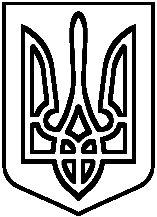 Про окремі питання виявлення та протидії булінгу в закладі освіти Відповідно до  Законів України «Про освіту», «Про повну загальну середню освіту», статті 11 Закону України «Про запобігання і протидію домашньому насильству», Порядку взаємодії суб’єктів, що здійснюють заходи у сфері запобігання і протидії домашньому насильству і насильству за ознакою статі, затвердженого постановою Кабінету Міністрів України від 22 серпня 2018 року № 658, наказів Міністерства освіти і науки України: від 28.12.2019 № 1646 «Деякі питання реагування на випадки булінгу (цькування) та застосування заходів виховного впливу в закладах освіти», зареєстрованого в Міністерстві юстиції України 03 лютого 2020 р. за № 111/34394; від 26.02.2020 № 293 «Про затвердження Плану заходів, спрямованих на запобігання та протидію булінгу (цькуванню) в закладах освіти» (зі змінами, внесеними наказом від 20.03.2020 № 420), листа Міністерства освіти і науки України від 20.03.2020 № 6/480-20 «Про план заходів, спрямованих на запобігання та протидію булінгу (цькуванню) в закладах освіти», наказів департаменту освіти і науки Київської обласної державної адміністрації  від 11.01.2019 № 09 «Про запобігання булінгу в системі освіти Київської області»; від 02.04.2020 № 82 «Про окремі питання виявлення та протидії булінгу в системі освіти Київської області», наказу відділу освіти, молоді та спорту Баришівської селищної ради від 23.04.2020 № 99 «Про окремі питання виявлення та протидії булінгу в закладах освіти Баришівської ОТГ»НАКАЗУЮ:Затвердити план заходів, спрямованих на протидію булінгу (цькуванню) в закладі освіти , що додається (додаток 1).Практичному психологу Болосовій Л.С., соціальним педагогам Шевченко Т.Ю., Зозулевич О.Ю.:Проводити постійний моніторинг ефективності роботи класним керівників Баришівського НВК з питань запобігання та протидії булінгу (цькуванню) з метою виявлення проблем та т вжиття невідкладних заходів для їх вирішення;Забезпечити постійну координацію роботи та взаємодії суб’єктів реагування в разі виявлення випадків булінгу (цькуванню) в закладі освіти ;Проводити системну профілактичну роботу, спрямовану на запобігання вчинення дитиною та стосовно дитини булінгу (цькування);Своєчасно реагувати на випадки жорстокого поводження з дітьми (булінгу) або загрози його вчинення та вживати відповідних заходів для його припинення;Уживати заходів (відповідно до рішень комісій закладу освіти з розгляду випадків булінгу) для надання соціальних та психолог-педагогічних послуг здобувачам освіти, які вчинили булінг (цькування), стали його свідками або потерпіли від булінгу (цькування);Розглядати питання щодо фактів насилля над дітьми на нарадах, педагогічних радах, батьківських зборах тощо;Розмістити протягом квітня 2020 року на сайті відділу освіти, молоді та спорту Баришівської селищної ради інформаційні матеріали про запобігання та протидії булінгу (цькуванню), номери телефонів організацій та установ, служб підтримки, до яких можуть звертатися постраждалі особи, порядок подання та розгляду (з обов’язковим дотриманням конфіденційності) заяв про випадки булінгу в закладі освіти, порядок реагування на доведені випадки булінгу (цькування) в закладі освіти, порядок реагування на доведені випадки булінгу (цькування) в закладі освіти та інформацію про відповідальність осіб, причетних до булінгу;Створити комісію з розгляду випадків булінгу (цькування) в закладі освіти та затвердити її склад;Провести в закладі освіти комплекс заходів для запобігання та протидії булінгу (цькуванню), зокрема:Створити освітнє середовище, здатне забезпечити психологічну та фізичну безпеку учасників освітнього процесу;Визначити причини і передумови поширення булінгу (цькування) в закладі освіти;Постійно підвищувати рівень поінформованості учасників освітнього процесу про булінг (цькування);Виховувати в учасників освітнього процесу нетерпиме ставлення до насильницьких моделей поведінки, усвідомлення того, що булінг (цькування) – є порушення прав людини;Заохочувати всіх учасників освітнього процесу до активного сприяння запобіганню булінгу (цькування);Повідомляти невідкладно (у строк, що не перевищує однієї доби) про випадок булінгу (цькування) в закладі освіти Баришівський ВП Переяслав-Хмельницького ВП ГУНП в Київській області, відділ освіти, молоді та спорту Баришівської селищної ради, принаймні одного з батьків або інших законних представників малолітньої чи неповнолітньої особи, яка стала стороною булінгу (цькування);Інформувати про випадок булінгу  (цькування) службу у справах дітей та сім’ї виконавчого комітету Баришівської селищної ради для вирішення питання щодо соціального захисту малолітньої чи неповнолітньої особи, яка стала стороною булінгу (цькування), з’ясування причин, які призвели до випадку булінгу (цькування), та вжиття заходів для усунення таких причин;Повідомляти центр соціальних служб для сім’ї, дітей та молоді Баришівської селищної ради з метою проведення оцінки потреб сторін булінгу (цькування), визначення соціальних послуг та методів соціальної роботи, забезпечення психологічної підтримки та надання соціальних послуг;Скликати засідання комісії з розгляду випадку булінгу (цькування)не пізніше, ніж упродовж трьох робочих днів з дня отримання заяви або повідомлення про випадок булінгу (цькування).Контроль за виконанням наказу залишаю за собою.Директор НВК                                                      Н.П.Калмикова          З наказом ознайомлені: ПЛАНЗаходів, спрямованих на запобігання та протидію булінгу (цькування)в Баришівському НВККИЇВСЬКА ОБЛАСТЬБАРИШІВСЬКА СЕЛИЩНА РАДАБАРИШІВСЬКИЙ НАВЧАЛЬНО-ВИХОВНИЙ КОМПЛЕКС«ГІМНАЗІЯ –  ЗАГАЛЬНООСВІТНЯ ШКОЛА І-ІІІ СТУПЕНІВ»Н А К А Зсмт.БаришівкаКИЇВСЬКА ОБЛАСТЬБАРИШІВСЬКА СЕЛИЩНА РАДАБАРИШІВСЬКИЙ НАВЧАЛЬНО-ВИХОВНИЙ КОМПЛЕКС«ГІМНАЗІЯ –  ЗАГАЛЬНООСВІТНЯ ШКОЛА І-ІІІ СТУПЕНІВ»Н А К А Зсмт.Баришівка28 квітня   2020 року                               № 35  Найменування завданняНайменування заходів Відповідальні за виконанняСтрок виконанняСприяння запобіганню та протидії булінгу (цькування)1). Інформаційно-просвітницька діяльність серед учасників освітнього процесу щодо булінгу (цькування) та нетерпимого ставлення до насильницької моделі поведінки у міжособистісних стосунках2). Профілактична діяльність, спрямована на запобігання вчиненню дитиною та стосовно дитини булінгу (цькування)3). Координація діяльності та взаємодії між закладом освіти та іншими суб’єктами на реагування випадки булінгу (цькування) в закладах освіти Баришівської ОТГ з метою урахування пропозицій до планів заходів, , спрямованих на запобігання та протидію булінгу (цькування) в закладі освіти4). Вжиття заходів для надання соціальних та психолого-педагогічних послуг здобувачам освіти, які вчинили булінг (цькування), стали його свідками або потерпіли від булінгу (цькування) (згідно з рішеннями комісії закладу освіти з розгляду випадків булінгу (цькування) соціальні педагоги класні керівники соціальні педагоги, практичний психолог, класні керівникисоціальні педагоги,центр соціальних служб для сім'ї, дітей та молодіПрактичний психолог, соціальні педагогипостійнопостійноза потреби, але не рідше, ніж одного разу на півріччяПостійноЗабезпечення створення у закладі освіти безпечного освітнього середовища1). Розроблення плану заходів, спрямованих  на запобігання булінгу (цькуванню)2). Проведення моніторингу ефективності виконання плану заходів, спрямованих на запобігання та протидію булінгу (цькування) в закладах освіти, виявлення проблем у сфері запобігання та протидії булінгу (цькування), вжиття заходів для їх вирішенняСоціальні педагогиКласні керівникиЗаступник директора з НВР Лепета В.В.,практичний психлолог Болосова Л.С.щорокудо початку навчального рокуза потреби, але на рідше одного разу на півріччяПрофесійний розвиток та підвищення кваліфікації педагогічних працівників1). Участь в науково-методичних та навчально-методичних підвищеннях кваліфікацій педагогічних працівників щодо формування соціальних компетентностей та навичок запобігання та протидії булінгу (цькуванню)  2). Включення до щорічного плану підвищення кваліфікації педагогічних працівників (з відривом чи без відриву від освітнього процесу) теми щодо формування в дітей та молоді соціальних компетентностей і навичок запобігання та протидії булінгу (цькування)Педагогічні працівникиЗаступник директора з НВР Лепета В.В.постійнопостійно